РАЗНОВРСНОСТ ПРИРОДЕ – ПРОВЕРА ЗНАЊАИме и презиме:____________________________________ Разред и одељење:_______ Датум:_____________ 10.                                                                                                                                           *Бодови и оцена: . 1. Допуни реченице одговарајућим речима.Сва жива бића се рађају, ____________________и развијају се, старе и на крају умиру. Размножавају се и остављају __________________.Пошто не могу без ваздуха, морају да ___________.Да би се одржала у животу, морају и да узимају храну и _______________.2. Пажљиво прочитај реченице и заокружи ДА ако је тврдња тачна, а НЕ ако није тачна.* Ваздуха има свуда око нас.                          ДА                    НЕ* Сва жива бића се рађају из мајчинoг стомака.                        ДА                     НЕ* Човек је живо биће које уме да мисли и говори.                       ДА                    НЕ* Животињама које живе у земљи није потребан ваздух.                        ДА                     НЕ3. Погледај слике и препознај који су делови биљке приказани на свакој од њих. Заокружи слово испред тачног одговора.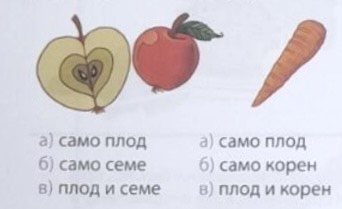 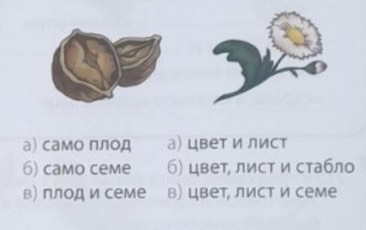 4. Повежи називе група животиња са одговарајућим описом.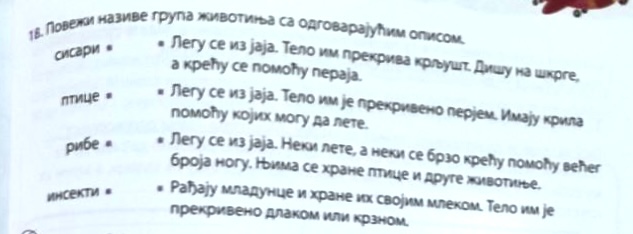 5. Повежи речи са одређеном сликом.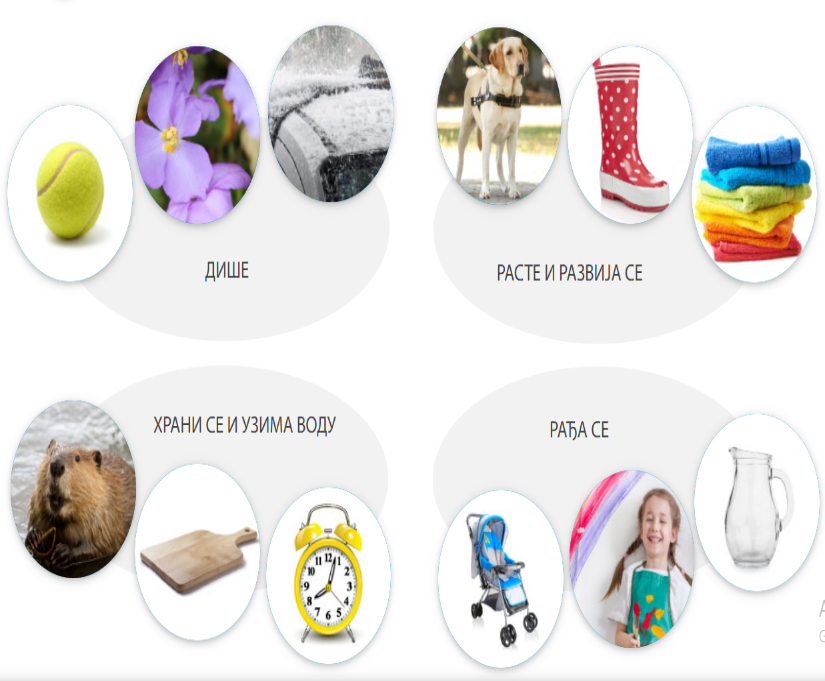 6. У кружиће испод слике, упиши одређено слово.М - месојед Б - биљоједС – сваштојед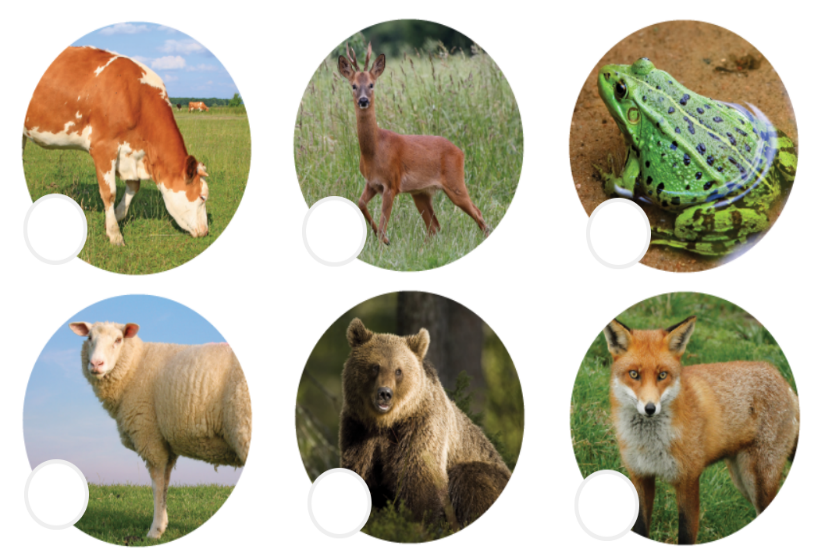 6. У кружиће испод слике, упиши одређено слово.М - месојед Б - биљоједС – сваштојед7. Повежи илустрације чула са     описима које им одговарају.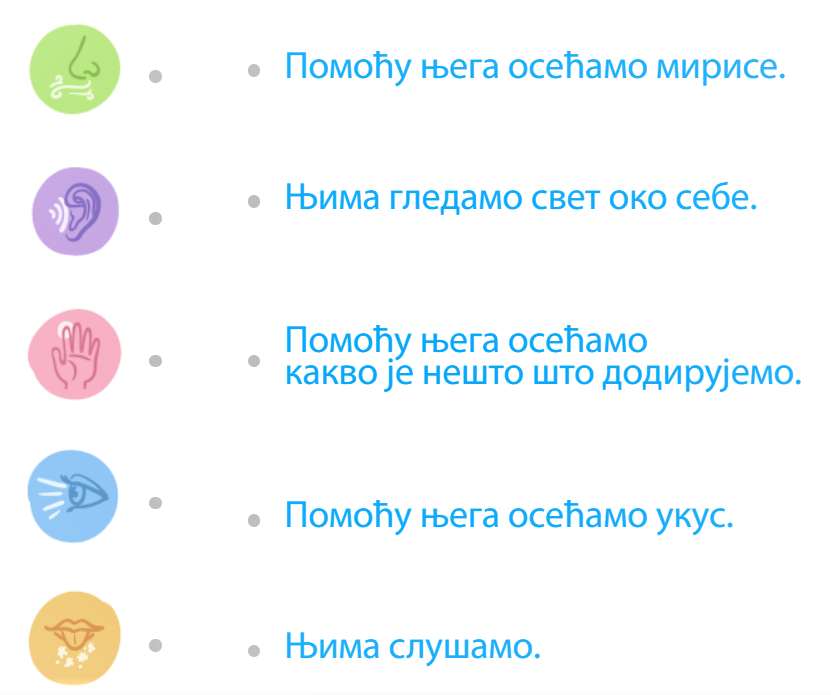 7. Повежи илустрације чула са     описима које им одговарају.8. Зашто су биљке и животиње важне за човека?__________________________________________________________________________________________________________________________________________________________________________________________________________________________________________________________________________9. Упиши одговарајуће називе тела у празна поља.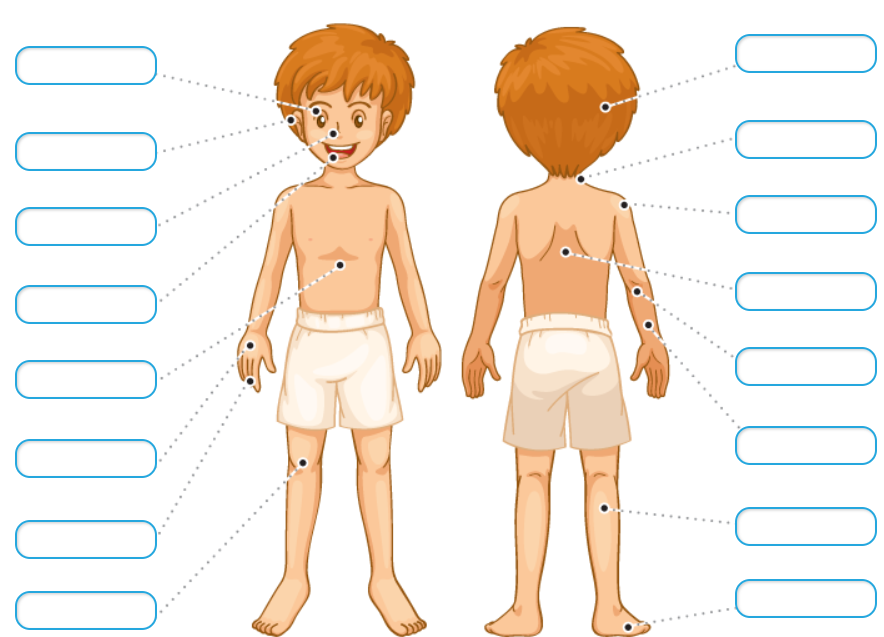 9. Упиши одговарајуће називе тела у празна поља.9. Упиши одговарајуће називе тела у празна поља.